Publicado en Madrid el 07/07/2020 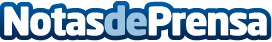 Casi la mitad de la población hace dieta sin consultar a un profesional sanitario, según una encuestaArkopharma Laboratorios elabora la encuesta Fitofarma 2020, en la que han participado más de 2.400 personas y se ha analizado el uso de plantas medicinales para diferentes trastornos leves de salud, como el sobrepeso. La planta medicinal más conocida por los españoles es la camilina, nombre con el que también se conoce al té verde, utilizado como coadyuvante en programas de control de pesoDatos de contacto:Rocío912236678Nota de prensa publicada en: https://www.notasdeprensa.es/casi-la-mitad-de-la-poblacion-hace-dieta-sin Categorias: Nacional Nutrición Industria Farmacéutica Sociedad http://www.notasdeprensa.es